Специальный счет для формирования фонда капитального ремонта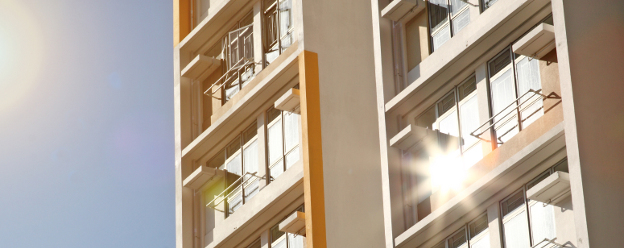 ОАО «Промсвязьбанк» приступил к открытию и обслуживанию специальных счетов для формирования фонда капитального ремонта общего имущества в многоквартирном доме. Промсвязьбанк соответствует требованиям Жилищного кодекса РФ в части величины собственных средств (капитала) и может осуществлять открытие и обслуживание специальных счетов для формирования фондов капитального ремонта общего имущества в многоквартирном доме.Условия и преимущества открытия/обслуживания специального счета в Промсвязьбанке:бесплатное открытие счета;возможность обслуживания по стандартным тарифам или в рамках 4 тарифных планов; возможность начисления процентов на остаток средств, находящихся на специальном счете1;использование  системы дистанционного обслуживания PSB On-Line, признанной лучшей по функциональности и удобству использования.Промсвязьбанк в порядке, установленном ЖК РФ,  банковскими правилами и договором специального счета, осуществляет контроль:целевого расходования средств со специального счета;перечня подрядчиков и сумм расчетов по договорам;перечня лиц, уполномоченных запрашивать информацию по счету;суммы платежей по договору, по суммам свыше 30% – контроль наличия акта приема выполненных работ;соответствия каждой операции режиму счета.Договор специального счета для формирования фондов капитального ремонтаДоговор счета регионального оператораЧтобы открыть специальный счет для капитального ремонта, необходимо обратиться в ближайшее отделение Промсвязьбанка вашего региона. С вами будет работать персональный менеджер, который поможет подготовить все необходимые документы.1.  г. Самара, ул. Гагарина, 95(пн-пт 09:00-19:00)2. г. Самара, ул. Победы, 92 (пн-пт 09:00-19:00 )3. г.Самара, ул. Первомайская, 25(пн-пт 09:00-20:30; сб 10:00-16:30)4. г. Самара, ул. Георгия Димитрова, 117(пн-пт 09:00-19:00)5. Самарская обл., округ Тольятти, Тольятти, Новый пр-д, 3, 7657(пн-пт 09:00-19:00)